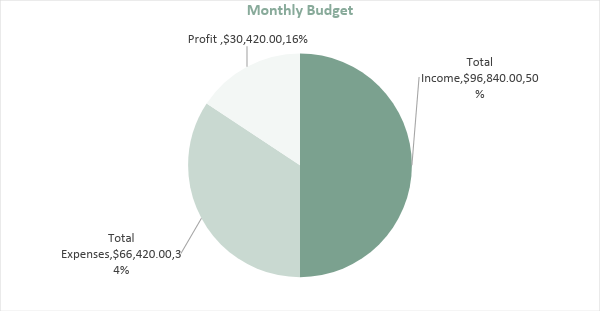 Monthly Budget SpreadsheetMonthly Budget SpreadsheetMonthly Budget SpreadsheetMonthly Budget SpreadsheetMonthly Budget SpreadsheetMonthly Budget SpreadsheetMonthly Budget SpreadsheetMonthly Budget SpreadsheetMonthly Budget Spreadsheet[ABC Company][ABC Company][ABC Company][ABC Company][ABC Company][ABC Company][ABC Company][ABC Company][ABC Company][20 Birchwood Rd. Corpus Christi, TX 78418][20 Birchwood Rd. Corpus Christi, TX 78418][20 Birchwood Rd. Corpus Christi, TX 78418][20 Birchwood Rd. Corpus Christi, TX 78418][20 Birchwood Rd. Corpus Christi, TX 78418][20 Birchwood Rd. Corpus Christi, TX 78418][20 Birchwood Rd. Corpus Christi, TX 78418][20 Birchwood Rd. Corpus Christi, TX 78418][20 Birchwood Rd. Corpus Christi, TX 78418][+1-202-555-0152], [abccompany@email.com][+1-202-555-0152], [abccompany@email.com][+1-202-555-0152], [abccompany@email.com][+1-202-555-0152], [abccompany@email.com][+1-202-555-0152], [abccompany@email.com][+1-202-555-0152], [abccompany@email.com][+1-202-555-0152], [abccompany@email.com][+1-202-555-0152], [abccompany@email.com][+1-202-555-0152], [abccompany@email.com]Company ID:236523652365Total IncomeTotal Income$96,840.00 Company Branch:PhilippiansPhilippiansPhilippiansTotal ExpensesTotal Expenses$66,420.00 Register No:123123123Profit Profit $30,420.00 Budgeted Month:Apr-19Apr-19Apr-19Profit PercentageProfit Percentage31%INCOMEINCOMEINCOMEPROJECTIONPROJECTIONACTUALACTUALOVER BUDGETUNDER BUDGETProfitsProfitsProfits$80,000.00 $80,000.00 $85,200.00 $85,200.00 ($5,200.00)Product MarkupsProduct MarkupsProduct Markups$1,000.00 $1,000.00 $1,800.00 $1,800.00 ($800.00)Client SharingClient SharingClient Sharing$1,100.00 $1,100.00 $1,250.00 $1,250.00 ($150.00)Consulting FeesConsulting FeesConsulting Fees$500.00 $500.00 $500.00 $500.00 $0.00 New AdditionsNew AdditionsNew Additions$1,600.00 $1,600.00 $1,520.00 $1,520.00 $80.00 ReferralsReferralsReferrals$1,600.00 $1,600.00 $1,800.00 $1,800.00 ($200.00)OthersOthersOthersTOTALTOTALTOTAL$71,160.00 $71,160.00 $96,840.00 $96,840.00 ($26,020.00)$340.00 MARKETING EXPENSESMARKETING EXPENSESMARKETING EXPENSESPROJECTIONPROJECTIONACTUALACTUALOVER BUDGETUNDER BUDGETWeb HostingWeb HostingWeb Hosting$1,200.00 $1,200.00 $1,500.00 $1,500.00 ($300.00)Online AddsOnline AddsOnline Adds$1,000.00 $1,000.00 $1,100.00 $1,100.00 ($100.00)Software DeveloperSoftware DeveloperSoftware Developer$2,500.00 $2,500.00 $1,600.00 $1,600.00 $900.00 Designing TeamDesigning TeamDesigning Team$2,000.00 $2,000.00 $1,800.00 $1,800.00 $200.00 Sales PersonSales PersonSales Person$1,600.00 $1,600.00 $1,520.00 $1,520.00 $80.00 Business CardsBusiness CardsBusiness Cards$1,600.00 $1,600.00 $1,800.00 $1,800.00 ($200.00)Social MediaSocial MediaSocial Media$2,000.00 $2,000.00 $2,800.00 $2,800.00 ($800.00)AdvertisingAdvertisingAdvertising$1,600.00 $1,600.00 $2,300.00 $2,300.00 ($700.00)PromotionsPromotionsPromotions$1,000.00 $1,000.00 $1,200.00 $1,200.00 ($200.00)OthersOthersOthers$1,600.00 $1,600.00 $1,500.00 $1,500.00 $100.00 TOTALTOTALTOTAL$15,700.00 $15,700.00 $17,820.00 $17,820.00 ($2,500.00)$380.00 OPERATING EXPENSESOPERATING EXPENSESOPERATING EXPENSESPROJECTIONPROJECTIONACTUALACTUALOVER BUDGETUNDER BUDGETSalaries And WagesSalaries And WagesSalaries And Wages$5,000.00 $5,000.00 $4,860.00 $4,860.00 $140.00 Travel ExpenseTravel ExpenseTravel Expense$500.00 $500.00 $480.00 $480.00 $20.00 PostagePostagePostage$500.00 $500.00 $680.00 $680.00 ($180.00)Accidental InsuranceAccidental InsuranceAccidental Insurance$500.00 $500.00 $460.00 $460.00 $40.00 Rental AllowanceRental AllowanceRental Allowance$200.00 $200.00 $220.00 $220.00 ($20.00)Financial AssistanceFinancial AssistanceFinancial Assistance$5,000.00 $5,000.00 $4,860.00 $4,860.00 $140.00 Events/PartiesEvents/PartiesEvents/Parties$200.00 $200.00 $180.00 $180.00 $20.00 Training SessionsTraining SessionsTraining Sessions$500.00 $500.00 $480.00 $480.00 $20.00 Operating ExpenseOperating ExpenseOperating Expense$500.00 $500.00 $480.00 $480.00 $20.00 Accounting & LegalAccounting & LegalAccounting & Legal$1,000.00 $1,000.00 $1,600.00 $1,600.00 ($600.00)Maintenance & RepairsMaintenance & RepairsMaintenance & Repairs$120.00 $120.00 $150.00 $150.00 ($30.00)SharesSharesShares$5,000.00 $5,000.00 $4,860.00 $4,860.00 $140.00 TaxesTaxesTaxes$50.00 $50.00 $60.00 $60.00 ($10.00)Research & DevelopmentResearch & DevelopmentResearch & Development$500.00 $500.00 $480.00 $480.00 $20.00 Web Hosting and DomainWeb Hosting and DomainWeb Hosting and Domain$500.00 $500.00 $600.00 $600.00 ($100.00)Workers CompensationWorkers CompensationWorkers Compensation$750.00 $750.00 $600.00 $600.00 $150.00 Employee Health InsuranceEmployee Health InsuranceEmployee Health Insurance$200.00 $200.00 $280.00 $280.00 ($80.00)Employee UtilitiesEmployee UtilitiesEmployee Utilities$300.00 $300.00 $320.00 $320.00 ($20.00)Broad BandBroad BandBroad Band$500.00 $500.00 $750.00 $750.00 ($250.00)PowerPowerPower$200.00 $200.00 $280.00 $280.00 ($80.00)Pay Roll TaxesPay Roll TaxesPay Roll Taxes$150.00 $150.00 $120.00 $120.00 $30.00 OthersOthersOthers$100.00 $100.00 $120.00 $120.00 ($20.00)TOTALTOTALTOTAL$50,000.00 $50,000.00 $48,600.00 $48,600.00 ($1,390.00)$740.00 